جامعة ديالى                                                               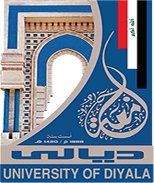 الكلية:                                                                     القسم: استمارة تسجيل البحث ضمن الخطة البحثية للقسميرجى ملاحظة التخصصات بحسب اليونيسكو هي كما يلي:علوم طبيعيةهندسة وتكنولوجياالعلوم الطبية والصحيةالعلوم الزراعيةالعلوم الاجتماعيةالعلوم الانسانيةعنوان البحث:عنوان البحث:عنوان البحث:عنوان البحث:عنوان البحث:عنوان البحث:عنوان البحث:عنوان البحث:عنوان البحث:عنوان البحث:عنوان البحث:عنوان البحث:عنوان البحث:عنوان البحث:عنوان البحث:عنوان البحث:عنوان البحث:أسماء الفريق البحثي (بالتسلسل): أسماء الفريق البحثي (بالتسلسل): أسماء الفريق البحثي (بالتسلسل): أسماء الفريق البحثي (بالتسلسل): أسماء الفريق البحثي (بالتسلسل): أسماء الفريق البحثي (بالتسلسل): أسماء الفريق البحثي (بالتسلسل): أسماء الفريق البحثي (بالتسلسل): أسماء الفريق البحثي (بالتسلسل): أسماء الفريق البحثي (بالتسلسل): أسماء الفريق البحثي (بالتسلسل): أسماء الفريق البحثي (بالتسلسل): أسماء الفريق البحثي (بالتسلسل): أسماء الفريق البحثي (بالتسلسل): أسماء الفريق البحثي (بالتسلسل): أسماء الفريق البحثي (بالتسلسل): أسماء الفريق البحثي (بالتسلسل): رقم وتاريخ جلسة اللجنة العلمية للقسم العلمي (لاترفق):رقم وتاريخ جلسة اللجنة العلمية للقسم العلمي (لاترفق):رقم وتاريخ جلسة اللجنة العلمية للقسم العلمي (لاترفق):رقم وتاريخ جلسة اللجنة العلمية للقسم العلمي (لاترفق):رقم وتاريخ جلسة اللجنة العلمية للقسم العلمي (لاترفق):رقم وتاريخ جلسة اللجنة العلمية للقسم العلمي (لاترفق):رقم وتاريخ جلسة اللجنة العلمية للقسم العلمي (لاترفق):رقم وتاريخ جلسة اللجنة العلمية للقسم العلمي (لاترفق):رقم وتاريخ جلسة اللجنة العلمية للقسم العلمي (لاترفق):رقم وتاريخ جلسة اللجنة العلمية للقسم العلمي (لاترفق):رقم وتاريخ جلسة اللجنة العلمية للقسم العلمي (لاترفق):رقم وتاريخ جلسة اللجنة العلمية للقسم العلمي (لاترفق):رقم وتاريخ جلسة اللجنة العلمية للقسم العلمي (لاترفق):رقم وتاريخ جلسة اللجنة العلمية للقسم العلمي (لاترفق):رقم وتاريخ جلسة اللجنة العلمية للقسم العلمي (لاترفق):رقم وتاريخ جلسة اللجنة العلمية للقسم العلمي (لاترفق):رقم وتاريخ جلسة اللجنة العلمية للقسم العلمي (لاترفق):تاريخ بدأ البحث: تاريخ بدأ البحث: تاريخ بدأ البحث: تاريخ بدأ البحث: تاريخ بدأ البحث: تاريخ بدأ البحث: تاريخ بدأ البحث: التاريخ التخميني للانتهاء: التاريخ التخميني للانتهاء: التاريخ التخميني للانتهاء: التاريخ التخميني للانتهاء: التاريخ التخميني للانتهاء: التاريخ التخميني للانتهاء: التاريخ التخميني للانتهاء: التاريخ التخميني للانتهاء: نوع البحث: نوع البحث: نوع البحث: نوع البحث: نوع البحث: تطبيقي                   اساسي                   اساسي                   اساسي                   اساسي                   اساسيتطوير تجريبيتطوير تجريبيتطوير تجريبيتطوير تجريبيتطوير تجريبيهل البحث يخص المرأة:هل البحث يخص المرأة:هل البحث يخص المرأة:هل البحث يخص المرأة:هل البحث يخص المرأة:نعمنعمنعمنعمنعمنعمنعمنعمكلاكلاكلاهل يخدم البحث البيئة والطاقة المستدامة:هل يخدم البحث البيئة والطاقة المستدامة:هل يخدم البحث البيئة والطاقة المستدامة:هل يخدم البحث البيئة والطاقة المستدامة:هل يخدم البحث البيئة والطاقة المستدامة:هل يخدم البحث البيئة والطاقة المستدامة:هل يخدم البحث البيئة والطاقة المستدامة:  نعم  نعم  نعم  نعم  نعم  نعمكلاكلاكلاكلاتصنيف البحث:تصنيف البحث:تصنيف البحث:تصنيف البحث:تصنيف البحث:سوق العمل        خدمة المجتمع        خدمة المجتمع        خدمة المجتمع        خدمة المجتمع        خدمة المجتمعمساهمة في حل مشكلة او ابتكارمساهمة في حل مشكلة او ابتكارمساهمة في حل مشكلة او ابتكارمساهمة في حل مشكلة او ابتكارمساهمة في حل مشكلة او ابتكارتخصص البحث حسب اليونيسكو: تخصص البحث حسب اليونيسكو: تخصص البحث حسب اليونيسكو: تخصص البحث حسب اليونيسكو: تخصص البحث حسب اليونيسكو: تخصص البحث حسب اليونيسكو: تخصص البحث حسب اليونيسكو: الجهات المستفيدة (ان وجدت): الجهات المستفيدة (ان وجدت): الجهات المستفيدة (ان وجدت): الجهات المستفيدة (ان وجدت): الجهات المستفيدة (ان وجدت): الجهات المستفيدة (ان وجدت): الجهات المستفيدة (ان وجدت): الجهات الساندة (ان وجدت):الجهات الساندة (ان وجدت):الجهات الساندة (ان وجدت):الجهات الساندة (ان وجدت):الجهات الساندة (ان وجدت):الجهات الساندة (ان وجدت):الجهات الساندة (ان وجدت):توقيع الباحث:توقيع الباحث:توقيع الباحث:توقيع الباحث:توقيع الباحث:توقيع الباحث:توقيع الباحث:مصادقة رئيس القسم:مصادقة رئيس القسم:مصادقة رئيس القسم:مصادقة رئيس القسم:مصادقة رئيس القسم:مصادقة رئيس القسم:مصادقة رئيس القسم:مصادقة رئيس القسم:مصادقة رئيس القسم: